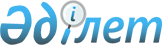 О внесении изменений и дополнения в решение 48 сессии Темиртауского городского маслихата от 26 декабря 2019 года № 48/4 "О бюджете города Темиртау на 2020-2022 годы"Решение Темиртауского городского маслихата Карагандинской области от 12 марта 2020 года № 50/4. Зарегистрировано Департаментом юстиции Карагандинской области 19 марта 2020 года № 5753
      В соответствии с Бюджетным кодексом Республики Казахстан от 4 декабря 2008 года, Законом Республики Казахстан от 23 января 2001 года "О местном государственном управлении и самоуправлении в Республике Казахстан", городской маслихат РЕШИЛ:
      1. Внести в решение 48 сессии Темиртауского городского маслихата от 26 декабря 2019 года № 48/4 "О бюджете города Темиртау на 2020-2022 годы" (зарегистрировано в Реестре государственной регистрации нормативных правовых актов за № 5631, опубликовано в Эталонном контрольном банке нормативных правовых актов Республики Казахстан в электронном виде 6 января 2020 года), следующие изменения и дополнение:
      1) пункт 1 изложить в следующей редакции:
      "1. Утвердить бюджет города на 2020-2022 годы согласно приложениям 1, 2 и 3 соответственно, в том числе на 2020 год в следующих объемах:
      1) доходы – 27 037 364 тысяч тенге, в том числе по:
      налоговым поступлениям – 15 509 437 тысяч тенге;
      неналоговым поступлениям – 41 482 тысяч тенге;
      поступлениям от продажи основного капитала – 126 358 тысяч тенге;
      поступлениям трансфертов – 11 360 087 тысяч тенге;
      2) затраты – 28 780 593 тысяч тенге;
      3) чистое бюджетное кредитование - 0 тысяч тенге, в том числе:
      бюджетные кредиты - 0 тысяч тенге;
      погашение бюджетных кредитов - 0 тысяч тенге;
      4) сальдо по операциям с финансовыми активами – 0 тысяч тенге, в том числе:
      приобретение финансовых активов - 0 тысяч тенге;
      поступления от продажи финансовых активов государства – 0 тысяч тенге;
      5) дефицит (профицит) бюджета – минус 1 743 229 тысяч тенге;
      6) финансирование дефицита (использование профицита) бюджета – 1 743 229 тысяч тенге:
      используемые остатки бюджетных средств – 1 743 229 тысяч тенге.";
      2) дополнить пунктом 1-1 следующего содержания:
      "1-1. Предусмотреть в городском бюджете на 2020 год возврат неиспользованных (недоиспользованных) целевых трансфертов в сумме 162 529 тысяч тенге.";
      3) пункт 5 изложить в следующей редакции:
      "5. Предусмотреть в составе расходов городского бюджета на 2020 год по программе "Социальная помощь отдельным категориям нуждающихся граждан по решениям местных представительных органов" - 451 110 тысяч тенге, в том числе:
      1) на оказание единовременной социальной помощи в рамках проведения мероприятий, посвященных семьдесят пятой годовщине празднования Дня Победы в Великой Отечественной войне – 131 450 тысяч тенге;
      2) на оказание единовременной социальной помощи ко Дню празднования Наурыз мейрамы – 201 000 тысяч тенге;
      3) на оказание единовременной социальной помощи ко Дню защиты детей – 748 тысяч тенге;
      4) на оказание единовременной социальной помощи ко Дню Конституции Республики Казахстан – 33 500 тысяч тенге;
      5) на оказание единовременной социальной помощи ко Дню Первого Президента Республики Казахстан – 58 282 тысяч тенге;
      6) на оказание социальной помощи при наступлении трудной жизненной ситуации – 26 130 тысяч тенге.";
      4) пункт 8 изложить в следующей редакции:
      "8. Утвердить резерв местного исполнительного органа города Темиртау на 2020 год в сумме 95 388 тысяч тенге.".
      2. Приложения 1, 4, 5 к указанному решению изложить в новой редакции согласно приложениям 1, 2, 3 к настоящему решению.
      3. Настоящее решение вводится в действие с 1 января 2020 года. Городской бюджет на 2020 год Целевые трансферты, выделенные из вышестоящих бюджетов городу Темиртау на 2020 год Целевые текущие трансферты, выделенные из бюджета города Темиртау, бюджету поселка Актау на 2020 год
					© 2012. РГП на ПХВ «Институт законодательства и правовой информации Республики Казахстан» Министерства юстиции Республики Казахстан
				
      Председатель сессии

В. Быков

      Секретарь городского маслихата

А. Ломакин
Приложение 1
к решению
Темиртауского
городского маслихата
от 12 марта 2020 года
№ 50/4Приложение 1
к решению 48 сессии
Темиртауского городского
маслихата
от 26 декабря 2019 года
№ 48/4
Категория
Категория
Категория
Категория
Сумма (тысяч тенге)
Класс
Класс
Класс
Сумма (тысяч тенге)
Подкласс
Подкласс
Сумма (тысяч тенге)
Наименование
Сумма (тысяч тенге)
1
2
3
4
5
I. Доходы
27037364
1
Налоговые поступления
15509437
01
Подоходный налог 
7498107
1
Корпоративный подоходный налог 
1504662
2
Индивидуальный подоходный налог 
5993445
03
Социальный налог
4775759
1
Социальный налог
4775759
04
Hалоги на собственность
2805039
1
Hалоги на имущество
1669733
3
Земельный налог
886261
4
Hалог на транспортные средства
249041
5
Единый земельный налог
4
05
Внутренние налоги на товары, работы и услуги
356713
2
Акцизы
15156
3
Поступления за использование природных и других ресурсов
200682
4
Сборы за ведение предпринимательской и профессиональной деятельности
131900
5
Налог на игорный бизнес
8975
08
Обязательные платежи, взимаемые за совершение юридически значимых действий и (или) выдачу документов уполномоченными на то государственными органами или должностными лицами
73819
1
Государственная пошлина
73819
2
Неналоговые поступления
41482
01
Доходы от государственной собственности
31932
5
Доходы от аренды имущества, находящегося в государственной собственности
31932
06
Прочие неналоговые поступления
9550
1
Прочие неналоговые поступления
9550
3
Поступления от продажи основного капитала 
126358
01
Продажа государственного имущества, закрепленного за государственными учреждениями
12045
1
Продажа государственного имущества, закрепленного за государственными учреждениями
12045
03
Продажа земли и нематериальных активов
114313
1
Продажа земли 
100418
2
Продажа нематериальных активов
13895
4
Поступления трансфертов
11360087
01
Трансферты из нижестоящих органов государственного управления
1122
3
Трансферты из бюджетов городов районного значения, сел, поселков, сельских округов
1122
02
Трансферты из вышестоящих органов государственного управления
11358965
2
Трансферты из областного бюджета
11358965
Функциональная группа
Функциональная группа
Функциональная группа
Функциональная группа
Функциональная группа
Сумма (тысяч тенге)
Функциональная подгруппа
Функциональная подгруппа
Функциональная подгруппа
Функциональная подгруппа
Сумма (тысяч тенге)
Администратор бюджетных программ
Администратор бюджетных программ
Администратор бюджетных программ
Сумма (тысяч тенге)
Программа
Программа
Сумма (тысяч тенге)
Наименование
Сумма (тысяч тенге)
1
2
3
4
5
II. Затраты 
28780593
01
Государственные услуги общего характера
1145460
1
Представительные, исполнительные и другие органы, выполняющие общие функции государственного управления
298465
112
Аппарат маслихата района (города областного значения)
24577
001
Услуги по обеспечению деятельности маслихата района (города областного значения)
24 377
003
Капитальные расходы государственного органа 
200
122
Аппарат акима района (города областного значения)
273888
001
Услуги по обеспечению деятельности акима района (города областного значения)
248 409
003
Капитальные расходы государственного органа 
25 479
2
Финансовая деятельность
42948
489
Отдел государственных активов и закупок района (города областного значения)
42948
001
Услуги по реализации государственной политики в области управления государственных активов и закупок на местном уровне
30 380
004
Проведение оценки имущества в целях налогооблажения 
7 369
113
Целевые текущие трансферты нижестоящим бюджетам
5 199
9
Прочие государственные услуги общего характера
804047
454
Отдел предпринимательства и сельского хозяйства района (города областного значения)
49869
001
Услуги по реализации государственной политики на местном уровне в области развития предпринимательства и сельского хозяйства 
48 969
007
Капитальные расходы государственного органа 
900
459
Отдел экономики и финансов района (города областного значения)
88411
001
Услуги по реализации государственной политики в области формирования и развития экономической политики, государственного планирования, исполнения бюджета и управления коммунальной собственностью района (города областного значения)
75 971
113
Целевые текущие трансферты нижестоящим бюджетам
12 440
483
Отдел жилищно-коммунального хозяйства, пассажирского транспорта, автомобильных дорог, строительства и жилищной инспекции района (города областного значения)
590428
001
Услуги по реализации государственной политики на местном уровне в области жилищно-коммунального хозяйства, пассажирского транспорта, автомобильных дорог, строительства и жилищной инспекции 
145 729
045
Развитие объектов государственных органов
423 090
113
Целевые текущие трансферты нижестоящим бюджетам
21 609
486
Отдел земельных отношений, архитектуры и градостроительства района (города областного значения)
75339
001
Услуги по реализации государственной политики в области регулирования земельных отношений, архитектуры и градостроительства на местном уровне
75 339
02
Оборона
105711
1
Военные нужды
76338
122
Аппарат акима района (города областного значения)
76338
005
Мероприятия в рамках исполнения всеобщей воинской обязанности
76 338
2
Организация работы по чрезвычайным ситуациям
29373
122
Аппарат акима района (города областного значения)
29373
006
Предупреждение и ликвидация чрезвычайных ситуаций масштаба района (города областного значения)
28 970
007
Мероприятия по профилактике и тушению степных пожаров районного (городского) масштаба, а также пожаров в населенных пунктах, в которых не созданы органы государственной противопожарной службы 
403
03
Общественный порядок, безопасность, правовая, судебная, уголовно-исполнительная деятельность
172893
9
Прочие услуги в области общественного порядка и безопасности
172893
483
Отдел жилищно-коммунального хозяйства, пассажирского транспорта, автомобильных дорог, строительства и жилищной инспекции района (города областного значения)
172893
048
Обеспечение безопасности дорожного движения в населенных пунктах
172 893
04
Образование
12525253
1
Дошкольное воспитание и обучение
3076080
464
Отдел образования района (города областного значения)
3076080
040
Реализация государственного образовательного заказа в дошкольных организациях образования
3076080
2
Начальное, основное среднее и общее среднее образование
8388251
464
Отдел образования района (города областного значения)
8388251
003
Общеобразовательное обучение
7934598
006
Дополнительное образование для детей
453 653
9
Прочие услуги в области образования
1060922
464
Отдел образования района (города областного значения)
1060922
001
Услуги по реализации государственной политики на местном уровне в области образования
71 620
005
Приобретение и доставка учебников, учебно-методических комплексов для государственных учреждений образования района (города областного значения)
185 660
015
Ежемесячные выплаты денежных средств опекунам (попечителям) на содержание ребенка-сироты (детей-сирот), и ребенка (детей), оставшегося без попечения родителей
111 333
022
Выплата единовременных денежных средств казахстанским гражданам, усыновившим (удочерившим) ребенка (детей)-сироту и ребенка (детей), оставшегося без попечения родителей 
1 966
067
Капитальные расходы подведомственных государственных учреждений и организаций
680560
113
Целевые текущие трансферты нижестоящим бюджетам
9783
06
Социальная помощь и социальное обеспечение
1934791
1
Социальное обеспечение
430155
451
Отдел занятости и социальных программ района (города областного значения)
407627
005
Государственная адресная социальная помощь
407 627
464
Отдел образования района (города областного значения)
22528
030
Содержание ребенка (детей), переданного патронатным воспитателям
22 528
2
Социальная помощь 
1320066
451
Отдел занятости и социальных программ района (города областного значения)
1278150
002
Программа занятости
293 881
006
Оказание жилищной помощи 
2 406
007
Социальная помощь отдельным категориям нуждающихся граждан по решениям местных представительных органов
451 110
010
Материальное обеспечение детей-инвалидов, воспитывающихся и обучающихся на дому
1 287
013
Социальная адаптация лиц, не имеющих определенного местожительства
69124
014
Оказание социальной помощи нуждающимся гражданам на дому
118826
017
Обеспечение нуждающихся инвалидов обязательными гигиеническими средствами и предоставление услуг специалистами жестового языка, индивидуальными помощниками в соответствии с индивидуальной программой реабилитации инвалида
273 886
023
Обеспечение деятельности центров занятости населения 
67630
464
Отдел образования района (города областного значения)
41916
008
Социальная поддержка обучающихся и воспитанников организаций образования очной формы обучения в виде льготного проезда на общественном транспорте (кроме такси) по решению местных представительных органов
41 916
9
Прочие услуги в области социальной помощи и социального обеспечения
184570
451
Отдел занятости и социальных программ района (города областного значения)
184570
001
Услуги по реализации государственной политики на местном уровне в области обеспечения занятости и реализации социальных программ для населения
67 621
011
Оплата услуг по зачислению, выплате и доставке пособий и других социальных выплат
6 624
050
Обеспечение прав и улучшение качества жизни инвалидов в Республике Казахстан 
74 413
054
Размещение государственного социального заказа в неправительственных организациях
34 299
067
Капитальные расходы подведомственных государственных учреждений и организаций
149
113
Целевые текущие трансферты нижестоящим бюджетам
1464
07
Жилищно-коммунальное хозяйство
5390735
1
Жилищное хозяйство 
3596511
483
Отдел жилищно-коммунального хозяйства, пассажирского транспорта, автомобильных дорог, строительства и жилищной инспекции района (города областного значения)
3596511
005
Организация сохранения государственного жилищного фонда
12 135
007
Снос аварийного и ветхого жилья
2 343
010
Проектирование, развитие и (или) обустройство инженерно-коммуникационной инфраструктуры 
1 799 740 
055
Проектирование и (или) строительство, реконструкция жилья коммунального жилищного фонда 
1 782 293 
2
Коммунальное хозяйство 
538709
483
Отдел жилищно-коммунального хозяйства, пассажирского транспорта, автомобильных дорог, строительства и жилищной инспекции района (города областного значения)
538709
013
Функционирование системы водоснабжения и водоотведения 
29 723
014
Организация эксплуатации тепловых сетей, находящихся в коммунальной собственности районов (городов областного значения)
24 585
017
Развитие системы водоснабжения и водоотведения 
208325
019
Развитие благоустройства городов и населенных пунктов
276 076
3
Благоустройство населенных пунктов
1255515
483
Отдел жилищно-коммунального хозяйства, пассажирского транспорта, автомобильных дорог, строительства и жилищной инспекции района (города областного значения)
1255515
020
Освещение улиц в населенных пунктах
298 952
021
Обеспечение санитарии населенных пунктов
5 495
022
Содержание мест захоронений и захоронение безродных
3 234
023
Благоустройство и озеленение населенных пунктов
947 834
08
Культура, спорт, туризм и информационное пространство
1025698
1
Деятельность в области культуры
663985
455
Отдел культуры и развития языков района (города областного значения)
663985
003
Поддержка культурно-досуговой работы
663985
2
Спорт
57071
465
Отдел физической культуры и спорта района (города областного значения)
57071
001
Услуги по реализации государственной политики на местном уровне в сфере физической культуры и спорта
24 848
006
Проведение спортивных соревнований на районном (города областного значения) уровне
16 404
007
Подготовка и участие членов сборных команд района (города областного значения) по различным видам спорта на областных спортивных соревнованиях
15 819
3
Информационное пространство
186818
455
Отдел культуры и развития языков района (города областного значения)
169590
006
Функционирование районных (городских) библиотек
143942
007
Развитие государственного языка и других языков народа Казахстана
25 648
456
Отдел внутренней политики района (города областного значения)
17228
002
Услуги по проведению государственной информационной политики
17 228
9
Прочие услуги по организации культуры, спорта, туризма и информационного пространства
117824
455
Отдел культуры и развития языков района (города областного значения)
32808
001
Услуги по реализации государственной политики на местном уровне в области развития языков и культуры
19 413
113
Целевые текущие трансферты нижестоящим бюджетам
13 395
456
Отдел внутренней политики района (города областного значения)
85016
001
Услуги по реализации государственной политики на местном уровне в области информации, укрепления государственности и формирования социального оптимизма граждан 
43 806
003
Реализация мероприятий в сфере молодежной политики
41 210
09
Топливно-энергетический комплекс и недропользование
2468265
9
Прочие услуги в области топливно-энергетического комплекса и недропользования
2468265
483
Отдел жилищно-коммунального хозяйства, пассажирского транспорта, автомобильных дорог, строительства и жилищной инспекции района (города областного значения)
2468265
025
Развитие газотранспортной системы
2 468 265 
10
Сельское, водное, лесное, рыбное хозяйство, особо охраняемые природные территории, охрана окружающей среды и животного мира, земельные отношения
34496
1
Сельское хозяйство
25163
473
Отдел ветеринарии района (города областного значения)
25163
001
Услуги по реализации государственной политики на местном уровне в сфере ветеринарии
16 412
005
Обеспечение функционирования скотомогильников (биотермических ям)
240
007
Организация отлова и уничтожения бродячих собак и кошек
2 640
010
Проведение мероприятий по идентификации сельскохозяйственных животных 
630
011
Проведение противоэпизоотических мероприятий
5 077
047
Возмещение владельцам стоимости обезвреженных (обеззараженных) и переработанных без изъятия животных, продукции и сырья животного происхождения, представляющих опасность для здоровья животных и человека
164
6
Земельные отношения
9333
486
Отдел земельных отношений, архитектуры и градостроительства района (города областного значения)
9333
008
Землеустройство, проводимое при установлении границ районов, городов областного значения, районного значения, сельских округов, поселков, сел
9 333
11
Промышленность, архитектурная, градостроительная и строительная деятельность
7173
2
Архитектурная, градостроительная и строительная деятельность
7173
486
Отдел земельных отношений, архитектуры и градостроительства района (города областного значения)
7173
004
Разработка схем градостроительного развития территории района и генеральных планов населенных пунктов
7 173
12
Транспорт и коммуникации
2688372
1
Автомобильный транспорт
2443123
483
Отдел жилищно-коммунального хозяйства, пассажирского транспорта, автомобильных дорог, строительства и жилищной инспекции района (города областного значения)
2443123
026
Обеспечение функционирования автомобильных дорог
1 021 492 
027
Развитие транспортной инфраструктуры
531
028
Капитальный и средний ремонт автомобильных дорог районного значения и улиц населенных пунктов
1 421 100 
9
Прочие услуги в сфере транспорта и коммуникаций 
245249
483
Отдел жилищно-коммунального хозяйства, пассажирского транспорта, автомобильных дорог, строительства и жилищной инспекции района (города областного значения)
245249
030
Субсидирование пассажирских перевозок по социально значимым городским (сельским), пригородным и внутрирайонным сообщениям 
245 249
13
Прочие
861010
9
Прочие
861010
459
Отдел экономики и финансов района (города областного значения)
95388
012
Резерв местного исполнительного органа района (города областного значения) 
95 388
483
Отдел жилищно-коммунального хозяйства, пассажирского транспорта, автомобильных дорог, строительства и жилищной инспекции района (города областного значения)
765622
044
Реализация бюджетных инвестиционных проектов в моногородах
765 622
15
Трансферты
420736
1
Трансферты
420736
459
Отдел экономики и финансов района (города областного значения)
420736
006
Возврат неиспользованных (недоиспользованных) целевых трансфертов
33 915
038
Субвенции
258 207
054
Возврат сумм неиспользованных (недоиспользованных) целевых трансфертов, выделенных из республиканского бюджета за счет целевого трансферта из Национального фонда Республики Казахстан
128 614
III. Чистое бюджетное кредитование
0
Категория
Категория
Категория
Категория
Сумма (тысяч тенге)
Класс
Класс
Класс
Сумма (тысяч тенге)
Подкласс
Подкласс
Сумма (тысяч тенге)
Наименование
Сумма (тысяч тенге)
1
2
3
4
5
Бюджетные кредиты
0
5
Погашение бюджетных кредитов
0
01
Погашение бюджетных кредитов
0
1
Погашение бюджетных кредитов, выданных из государственного бюджета
 0
Функциональная группа
Функциональная группа
Функциональная группа
Функциональная группа
Функциональная группа
Сумма (тысяч тенге)
Функциональная подгруппа
Функциональная подгруппа
Функциональная подгруппа
Функциональная подгруппа
Сумма (тысяч тенге)
Администратор бюджетных программ
Администратор бюджетных программ
Администратор бюджетных программ
Сумма (тысяч тенге)
Программа
Программа
Сумма (тысяч тенге)
Наименование
Сумма (тысяч тенге)
1
2
3
4
5
6
IV. Сальдо по операциям с финансовыми активами
0
Приобретение финансовых активов
0
Категория 
Категория 
Категория 
Категория 
Сумма (тысяч тенге)
Класс
Класс
Класс
Сумма (тысяч тенге)
Подкласс
Подкласс
Сумма (тысяч тенге)
Наименование
Сумма (тысяч тенге)
1
2
3
4
5
6
Поступления от продажи финансовых активов государства
0
01
Поступления от продажи финансовых активов государства
0
1
Поступления от продажи финансовых активов внутри страны
 0
Категория 
Категория 
Категория 
Категория 
Сумма (тысяч тенге)
Класс
Класс
Класс
Сумма (тысяч тенге)
Подкласс
Подкласс
Сумма (тысяч тенге)
Наименование
Сумма (тысяч тенге)
1
2
3
4
5
V. Дефицит (профицит) бюджета 
0
VI. Финансирование дефицита (использование профицита) бюджета 
0
Функциональная группа
Функциональная группа
Функциональная группа
Функциональная группа
Функциональная группа
Сумма (тысяч тенге)
Функциональная подгруппа
Функциональная подгруппа
Функциональная подгруппа
Функциональная подгруппа
Сумма (тысяч тенге)
Администратор бюджетных программ
Администратор бюджетных программ
Администратор бюджетных программ
Сумма (тысяч тенге)
Программа
Программа
Сумма (тысяч тенге)
Наименование
Сумма (тысяч тенге)
1
2
3
4
5
6
16
Погашение займов
0
1
Погашение займов
0
459
Отдел экономики и финансов района (города областного значения)
0
005
Погашение долга местного исполнительного органа перед вышестоящим бюджетом
0
Категория 
Категория 
Категория 
Категория 
Сумма (тысяч тенге)
Класс
Класс
Класс
Сумма (тысяч тенге)
Подкласс
Подкласс
Сумма (тысяч тенге)
Наименование
Сумма (тысяч тенге)
1
2
3
4
5
8
Используемые остатки бюджетных средств
1743229Приложение 2
к решению
Темиртауского
городского маслихата
от 12 марта 2020 года
№ 50/4Приложение 4
к решению 48 сессии
Темиртауского городского
маслихата
от 26 декабря 2019 года
№ 48/4
№ п/п
Наименование
Сумма (тысяч тенге)
1
2
Итого
8 710 703
Текущие
3 231 982
из республиканского бюджета
3 006 894
1
На доплату за квалификационную категорию педагогам государственных организаций дошкольного образования
21 558
2
На доплату за квалификационную категорию педагогам государственных организаций среднего образования 
445 504
3
На увеличение оплаты труда педагогов государственных организаций дошкольного образования
1 025 549
4
На увеличение оплаты труда педагогов государственных организаций среднего образования
601 167
5
На апробирование подушевого финансирования организаций среднего образования 
483 556
6
На реализацию мероприятий, направленых на развитие рынка труда в рамках Государственной программы развития продуктивной занятости и массового предпринимательства на 2017-2021 годы "Енбек"
52 610
 на частичное субсидирование заработной платы
20 400
на молодежную практику
20 280
на предоставление государственных грантов на реализацию новых бизнес идей, в том числе молодежь категории NEET, члены молообеспеченных многодетных семей, малообеспеченные трудоспособные инвалиды
11 930
7
На обеспечение прав и улучшение качества жизни инвалидов в Республике Казахстан
74 413
увеличение норм обеспечения инвалидов обязательными гигиеническими средствами
40 483
оказание услуг специалиста жестового языка
10 136
расширение перечня технических вспомогательных (компенсаторных) средств
23 564
обеспечение катетерами одноразового использования детей инвалидов с диагнозом Spina bifida
230
8
На выплату государственной адресной социальной помощи
174 795
на выплату государственной адресной социальной помощи
126 063
на гарантированный социальный пакет детям
48 732
9
На установление доплат к должностным окладам за особые условия труда в организациях культуры и архивных учреждениях управленческому и основному персоналу государственных организаций культуры и архивных учреждений
43 876
10
На установление доплат к заработной плате работников, предоставляющих специальные социальные услуги в государственных организациях социальной защиты населения
28 924
11
Финансирование бюджетных проектов транспортной инфраструктуры
54 942
из областного бюджета
225 088
12
Возмещение владельцам стоимости на проведение санитарного убоя, больных сельскохозяйственных животных, особо опасными инфекционными заболеваниями
164
13
На краткосрочное профессиональное обучение по востребованным на рынке труда квалификациям и навыкам в рамках Государственной программы развития продуктивной занятости и массового предпринимательства на 2017-2021 годы "Енбек"
170 011
14
Финансирование бюджетных проектов транспортной инфраструктуры
54 913
На развитие
5 478 721
из республиканского бюджета
4 549 127
15
Строительство инженерно-коммуникационной инфраструктуры к индивидуальным жилым домам 10-11 микрорайонов города Темиртау. Водоснабжение 
257 125
16
Строительство инженерно-коммуникационной инфраструктуры к индивидуальным жилым домам 10-11 микрорайонов города Темиртау. Электроснабжение 
1 365 000
17
Строительство газораспределительных сетей города Темиртау 
2 272 927
18
Строительство узла нейтрализации и очистки производственных сточных вод в западной промышленной зоне города Темиртау Карагандинской области производительностью 10000 м3/сутки 
654 075
из областного бюджета
929 594
19
Строительство инженерно-коммуникационной инфраструктуры к индивидуальным жилым домам 10-11 микрорайонов города Темиртау. Водоснабжение
108 732
20
Реконструкция водопроводных сетей города Темиртау 
40 000
21
Реконструкция насосной станции хозяйственно-питьевого водоопровода сопки Опан в городе Темиртау 
40 000
22
Строительство сетей хозяйственно-фекальной канализации города Темиртау, Соцгород 
40 000
23
Строительство газораспределительных сетей города Темиртау 
166 667
24
Строительство 90 квартирного жилого дома в 4 А квартале города Темиртау. Дом № 9 (без благоустройства и наружных инженерных сетей)
422 648
25
Строительство узла нейтрализации и очистки производственных сточных вод в западной промышленной зоне города Темиртау Карагандинской области производительностью 10000 м3/сутки
111 547Приложение 3
к решению
Темиртауского
городского маслихата
от 12 марта 2020 года
№ 50/4Приложение 5
к решению 48 сессии
Темиртауского городского
маслихата
от 26 декабря 2019 года
№ 48/4
Функциональная группа
Функциональная группа
Функциональная группа
Функциональная группа
Функциональная группа
Сумма (тысяч тенге)
Функциональная подгруппа
Функциональная подгруппа
Функциональная подгруппа
Функциональная подгруппа
Сумма (тысяч тенге)
Администратор бюджетных программ
Администратор бюджетных программ
Администратор бюджетных программ
Сумма (тысяч тенге)
Программа
Программа
Сумма (тысяч тенге)
Наименование
Сумма (тысяч тенге)
1
2
3
4
5
6
Всего, в том числе:
63 890
01
Государственные услуги общего характера
39 248
2
Финансовая деятельность
5 199
489
Отдел государственных активов и закупок района (города областного значения)
5 199
113
Целевые текущие трансферты нижестоящим бюджетам
5 199
Управление коммунальным имуществом города районного значения, села, поселка сельского округа, в том числе: 
5 199
на землеустроительные работы и изготовление технических паспортов
5 199
9
Прочие государственные услуги общего характера
34 049
459
Отдел экономики и финансов района (города областного значения)
12 440
113
Целевые текущие трансферты нижестоящим бюджетам
12 440
Услуги по обеспечению деятельности акима города районного значения, села, поселка, сельского округа, в том числе:
12 440
на оплату труда административных государственных служащих
12 440
483
Отдел жилищно-коммунального хозяйства, пассажирского транспорта, автомобильных дорог, строительства и жилищной инспекции района (города областного значения)
21 609
113
Целевые текущие трансферты нижестоящим бюджетам
21 609
Организация водоснабжения населенных пунктов, в том числе:
13 482
разработка проектно сметной документации на капитальный ремонт водопроводных сетей
13 482
Освещение улиц в населенных пунктах, в том числе:
8 127
восстановление уличного освещения
8 127
04
Образование
9 783
9
Прочие услуги в области образования
9 783
464
Отдел образования района (города областного значения)
9 783
113
Целевые текущие трансферты нижестоящим бюджетам
9 783
Реализация государственного образовательного заказа в дошкольных организациях образования, в том числе:
9 783
на увеличение оплаты труда педагогов государственных организаций дошкольного образования
4 881
на текущие расходы по содержанию детского сада №3
4 902
06
Социальная помощь и социальное обеспечение
1 464
2
Социальная помощь 
1 464
451
Отдел занятости и социальных программ района (города областного значения)
1 464
113
Целевые текущие трансферты нижестоящим бюджетам
1464
Оказание социальной помощи нуждающимся гражданам на дому, в том числе:
1464
на установление доплат к заработной плате работников, предоставляющих специальные социальные услуги в государственных организациях социальной защиты населения за счет трансфертов из республиканского бюджета
1 464
08
Культура, спорт, туризм и информационное пространство
13 395
9
Прочие услуги по организации культуры, спорта, туризма и информационного пространства
13 395
455
Отдел культуры и развития языков района (города областного значения)
13 395
113
Целевые текущие трансферты нижестоящим бюджетам
13 395
Поддержка культурно-досуговой работы на местном уровне всего, в том числе: 
13 395
на установление доплат к должностным окладам за особые условия труда в организациях культуры и архивных учреждениях управленческому и основному персоналу государственных организаций культуры и архивных учреждений
2 577
на текущий ремонт здания коммунального государственного казенного предприятия "Культурно-досуговый центр "Актау" 
8100
на проведение праздничных мероприятий 
2 718